Publicado en Madrid el 22/09/2022 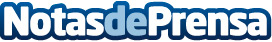 Cinco maravillas Patrimonio de la Humanidad que, según CATA, hay que visitar en un viaje a CentroaméricaLa barrera de coral de Belice, La Antigua en Guatemala o las fortificaciones de Portobelo y San Lorenzo en Panamá, hacen parte de los 20 sitios declarados por la UNESCO como Patrimonio de la Humanidad en la región. Un legado cultural, natural y arqueológico digno de admirarDatos de contacto:Ana Pareja654412602Nota de prensa publicada en: https://www.notasdeprensa.es/cinco-maravillas-patrimonio-de-la-humanidad_1 Categorias: Internacional Viaje Entretenimiento Turismo Patrimonio http://www.notasdeprensa.es